Kontrol:  ParafTC 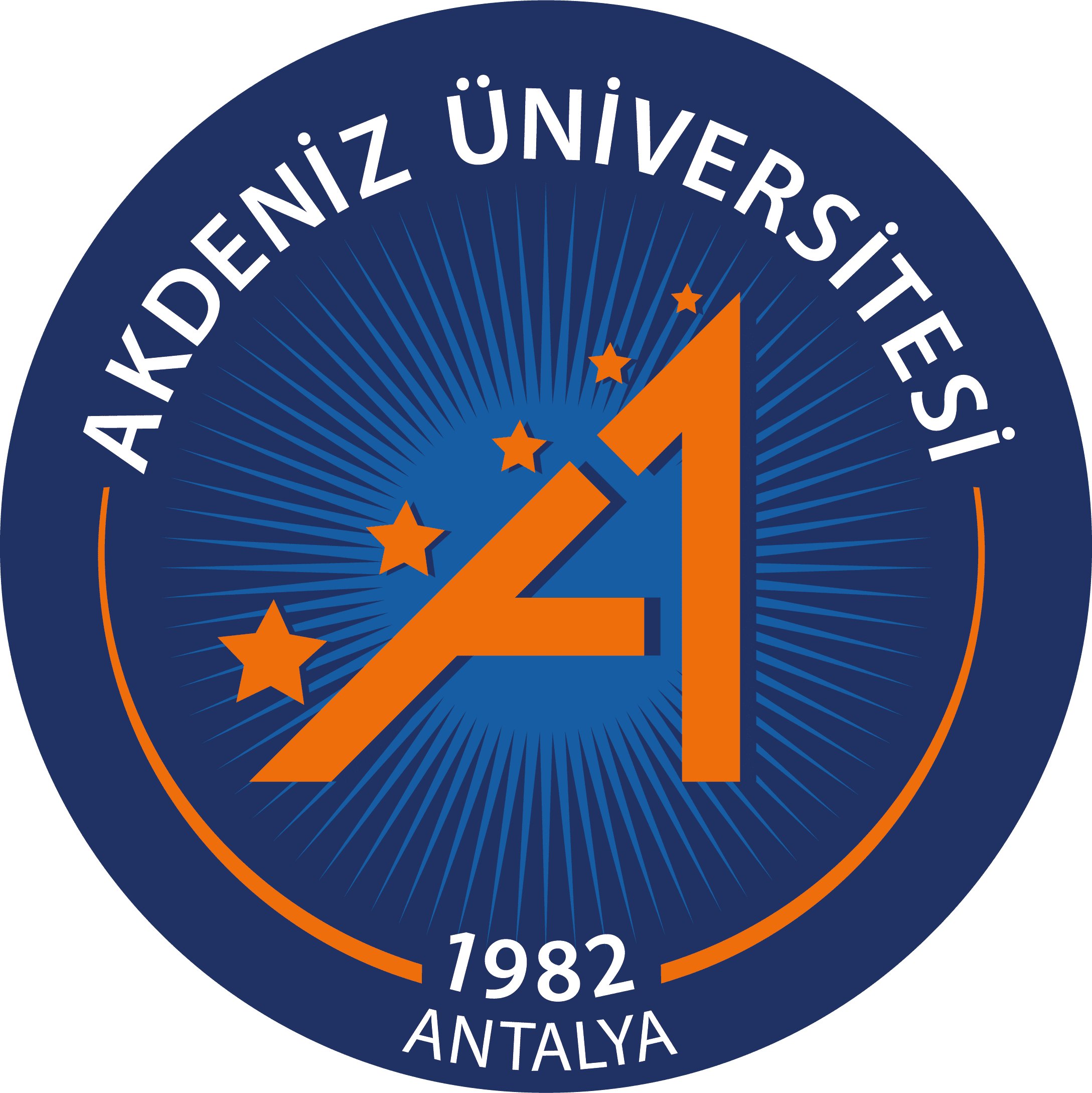 AKDENİZ ÜNİVERSİTESİGÜZEL SANATLAR ENSTİTÜSÜTC AKDENİZ ÜNİVERSİTESİGÜZEL SANATLAR ENSTİTÜSÜSNV 308MÜZİK ASD. YÜKSEK LİSANS II.AŞAMA SINAVI JÜRİ KİŞİSEL NOTLANDIRMA TABLOSU Anasanat Dalının AdıSınav TarihiSınav YeriAdı SoyadıAdı SoyadıAd Soyadının Baş Harfleri (       )Ad Soyadının Baş Harfleri (       )Ad Soyadının Baş Harfleri (       )Ad Soyadının Baş Harfleri (       )Ad Soyadının Baş Harfleri (       )İmzaİmzaSıra NoAdı SoyadıAdı SoyadıSoru  % 50Soru  % 50Portfolyo50  p.AçıklamaAçıklamaToplam Rakam ve YazıylaToplam Rakam ve YazıylaSoru  125 p.Soru 225 p.Portfolyo50  p.AçıklamaAçıklamaToplam Rakam ve YazıylaToplam Rakam ve Yazıyla